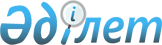 Орал қалалық мәслихатының 2021 жылғы 28 желтоқсандағы №11-2 "2022-2024 жылдарға арналған қалалық бюджет туралы" шешіміне өзгерістер енгізу туралыБатыс Қазақстан облысы Орал қалалық мәслихатының 2022 жылғы 18 қарашадағы № 21-2 шешімі
      Орал қалалық мәслихаты ШЕШТІ:
      1. Орал қалалық мәслихатының 2021 жылғы 28 желтоқсандағы №11-2 "2022-2024 жылдарға арналған қалалық бюджет туралы" шешіміне (Нормативтік құқықтық актілерді мемлекеттік тіркеу тізілімінде №26196 тіркелген) мынадай өзгерістер енгізілсін:
      1-тармақ мынадай редакцияда жазылсын:
      "1. 2022-2024 жылдарға арналған қалалық бюджет тиісінше 1, 2 және 3- қосымшаларға сәйкес, оның ішінде 2022 жылға арналған бюджет мынадай көлемдерде бекітілсін:
      1) кірістер – 35 586 049 мың теңге:
      салықтық түсімдер – 14 629 893 мың теңге;
      салықтық емес түсімдер – 308 647 мың теңге;
      негізгі капиталды сатудан түсетін түсімдер – 6 695 335 мың теңге;
      трансферттер түсімі – 13 952 174 мың теңге;
      2) шығындар – 35 902 579 мың теңге;
      3) таза бюджеттік кредиттеу – - 303 955 мың теңге:
      бюджеттік кредиттер – 0 теңге;
      бюджеттік кредиттерді өтеу – 303 955 мың теңге;
      4) қаржы активтерімен операциялар бойынша сальдо – 0 теңге:
      қаржы активтерін сатып алу – 0 теңге;
      мемлекеттің қаржы активтерін сатудан түсетін түсімдер – 0 теңге;
      5) бюджет тапшылығы (профициті) – -12 575 мың теңге;
      6) бюджет тапшылығын қаржыландыру (профицитін пайдалану) – 12 575 мың теңге:
      қарыздар түсімі – 5 290 157 мың теңге;
      қарыздарды өтеу – 6 501 540 мың теңге;
      бюджет қаражатының пайдаланылатын қалдықтары – 1 223 958 мың теңге.";
      6-тармақ мынадай редакцияда жазылсын:
      "6. 2022 жылға арналған қалалық бюджетте жоғары тұрған бюджеттерден бөлінетін нысаналы трансферттердің қарастырылғаны ескерілсін:
      республикалық бюджеттен жалпы сомасы 5 215 688 мың теңге:
      азаматтық қызметшілердің жекелеген санаттарының, мемлекеттік бюджет қаражаты есебінен ұсталатын ұйымдар қызметкерлерінің, қазыналық кәсіпорындар қызметкерлерінің жалақысын көтеруге – 139 373 мың теңге;
      объектілерді күзету функцияларын бәсекелес ортаға беруге – 8 224 мың теңге;
      мемлекеттік атаулы әлеуметтік көмекті төлеуге – 346 000 мың теңге;
      кепілдік берілген әлеуметтік топтамаға – 160 306 мың теңге;
      үкіметтік емес ұйымдарда мемлекеттік әлеуметтік тапсырысты орналастыруға – 96 293 мың теңге;
      мүгедектігі бар адамдарды оңалтудың жеке бағдарламасына сәйкес мұқтаж мүгедектігі бар адамдарды протездік-ортопедиялық, сурдотехникалық және тифлотехникалық құралдармен, арнайы жүрiп-тұру құралдарымен, мiндеттi гигиеналық құралдармен қамтамасыз етуге, сондай-ақ санаторлы - курорттық емделуге, ымдау тілі маманының, жеке көмекшілердің қызметтерін ұсынуға – 252 313 мың теңге;
      ымдау тілі маманының қызметін көрсетуге – 35 763 мың теңге;
      санаторлы-курорттық емделуге – 55 894 мың теңге;
      жалақыны ішінара субсидиялауға және жастар практикасына – 59 213 мың теңге;
      жаңа бизнес-идеяларды жүзеге асыру үшін мемлекеттік гранттарға – 88 825 мың теңге;
      қоғамдық жұмысқа – 15 935 мың теңге;
      мемлекеттік ұйымдардың: стационарлық және жартылай стационарлық үлгідегі медициналық - әлеуметтік мекемелердің, үйде қызмет көрсету, уақытша болу ұйымдарының, халықты жұмыспен қамту орталықтары жұмыскерлерінің жалақысын көтеруге – 188 054 мың теңге;
      мемлекеттік мәдениет ұйымдарының және архив мекемелерінің басқарушы және негізгі персоналына мәдениет ұйымдарындағы және архив мекемелеріндегі ерекше еңбек жағдайлары үшін лауазымдык айлықақысына қосымша ақылар белгілеуге – 122 167 мың теңге;
      сумен жабдықтау және су бұру жүйесін дамытуға – 1 911 669 мың теңге;
      көлік инфрақұрылымын дамытуға – 1 734 147 мың теңге;
      мәслихаттар депутаттары қызметінің тиімділігін арттыруға – 1 512 мың теңге;
      облыстық бюджеттен жалпы сомасы 5 005 564 мың теңге:
      факторлық-баллдық шкалаға негізделген мемлекеттік қызметкерлерге еңбек ақы төлеудің жаңа жүйесіне – 380 734 мың теңге;
      жаңа бизнес-идеяларды жүзеге асыру үшін мемлекеттік гранттарға – 13 478 мың теңге;
      еңбек нарығында сұранысқа ие біліктіліктер мен дағдылар бойынша қысқа мерзімді кәсіптік оқытуға – 6 571 мың теңге;
      арнайы қозғалыс құралдарға (кресло-арбалар) – 35 969 мың теңге;
      санаторлы-курорттық емделуге – 71 860 мың теңге;
      сурдотехникалық құралдарға – 1 000 мың теңге;
      тифлотехникалық құралдарға – 18 000 мың теңге;
      "Алғашқы жұмыс орны" жобасына – 2 393 мың теңге;
      тұрғын үй сертификаттарын беруге – 102 138 мың теңге;
      коммуналдық тұрғын үй қорының тұрғын үйін жобалауға және (немесе) салуға, реконструкциялауға – 56 964 мың теңге;
      инженерлік-коммуникациялық инфрақұрылымды жобалауға, дамытуға және (немесе) жайластыруға – 180 526 мың теңге;
      сумен жабдықтау және су бұру жүйесін дамытуға – 313 350 мың теңге;
      елді мекендерді абаттандыру және көгалдандыруға – 100 000 мың теңге;
      "Ұрпақтар келісімшарты" жобасына – 230 мың теңге;
      әлеуметтiк маңызы бар қатынастар бойынша жолаушылар тасымалдарын субсидиялауға – 2 685 350 мың теңге;
      аудандық маңызы бар автомобиль жолдарын және елді-мекендердің көшелерін күрделі және орташа жөндеуге – 563 129 мың теңге;
      атаулы мемлекеттік әлеуметтік көмек алушылар болып табылатын жеке тұлғаларды телевизиялық абоненттiк жалғамалармен қамтамасыз етуге – 4 592 мың теңге;
      коммуналдық шаруашылығын дамытуға – 70 100 мың теңге;
      елдi мекендерде жол қозғалысы қауiпсiздiгін қамтамасыз етуге – 200 378 мың теңге;
      автомобиль жолдарының жұмыс істеуін қамтамасыз етуге – 198 802 мың теңге;
      Қазақстан Республикасының Ұлттық қорынан жалпы сомасы 3 034 702 мың теңге:
      инженерлік-коммуникациялық инфрақұрылымды жобалауға, дамытуға және (немесе) жайластыруға – 2 239 203 мың теңге;
      сумен жабдықтау және су бұру жүйелерін дамытуға – 795 499 мың теңге;
      Қазақстан Республикасының Ұлттық қордың кепілдендірілген трансферттерінің жалпы сомасы 696 209 мың теңге:
      жаңа бизнес-идеяларды жүзеге асыру үшін мемлекеттік гранттарға – 54 424 мың теңге;
      жастар практикасына – 133 317 мың теңге;
      қоғамдық жұмыстарға – 66 016 мың теңге;
      күміс жасқа – 1 500 мың теңге;
      "Бірінші жұмыс орны" жобасына – 19 284 мың теңге;
      сумен жабдықтау және су бұру жүйесін дамытуға – 138 095 мың теңге;
      азаматтық қызметшілердің жекелеген санаттарының, мемлекеттік бюджет қаражаты есебінен ұсталатын ұйымдар қызметкерлерінің, қазыналық кәсіпорындар қызметкерлерінің жалақысын көтеруге – 139 368 мың теңге;
      мемлекеттік ұйымдардың: стационарлық және жартылай стационарлық үлгідегі медициналық - әлеуметтік мекемелердің, үйде қызмет көрсету, уақытша болу ұйымдарының, халықты жұмыспен қамту орталықтары қызметкерлерінің жалақысын көтеруге – 144 205 мың теңге;
      бюджеттік кредиттердің жалпы сомасы 5 290 157 мың теңге:
      коммуналдық тұрғын үй қорының тұрғын үйін жобалауға және (немесе) салуға, реконструкциялауға – 4 858 170 мың теңге;
      инженерлік-коммуникациялық инфрақұрылымды жобалауға, дамытуға және (немесе) жайластыруға – 331 987 мың теңге;
      қаланы және елді мекендерді абаттандыруды дамытуға – 100 000 мың теңге.";
      9-тармақ мынадай редакцияда жазылсын:
      "9. Қаланың жергілікті атқарушы органының 2022 жылға арналған резерві 140 537 мың теңге мөлшерінде бекітілсін.";
      көрсетілген шешімнің 1-қосымшасы осы шешімнің қосымшасына сәйкес жаңа редакцияда жазылсын.
      2. Осы шешім 2022 жылғы 1 қаңтардан бастап қолданысқа енгізіледі.  2022 жылға арналған қалалық бюджет
					© 2012. Қазақстан Республикасы Әділет министрлігінің «Қазақстан Республикасының Заңнама және құқықтық ақпарат институты» ШЖҚ РМК
				
      Орал қалалық мәслихат хатшысы

Е.Калиев
Орал қалалық мәслихатының 
2022 жылғы 18 қарашадағы 
№ 21-2 шешіміне 
қосымшаОрал қалалық мәслихатының 
2021 жылғы 28 желтоқсандағы 
№ 11-2 шешіміне 
1 - қосымша
Санаты
Санаты
Санаты
Санаты
Санаты
Санаты
Сомасы, мың теңге
Сыныбы
Сыныбы
Сыныбы
Сыныбы
Сыныбы
Сомасы, мың теңге
Кіші сыныбы
Кіші сыныбы
Кіші сыныбы
Кіші сыныбы
Сомасы, мың теңге
Ерекшелігі
Ерекшелігі
Ерекшелігі
Сомасы, мың теңге
Атауы
Сомасы, мың теңге
1) Кірістер
 35 586 049
1
Салықтық түсімдер
14 629 893
01
Табыс салығы
6 652 787
1
Корпоративтік табыс салығы
1 331 815
2
Жеке табыс салығы
5 320 972
03
Әлеуметтiк салық
2 877 209
1
Әлеуметтік салық
2 877 209
04
Меншiкке салынатын салықтар
3 565 268
1
Мүлiкке салынатын салықтар
2 253 132
3
Жер салығы
90 735
4
Көлiк құралдарына салынатын салық
1 221 401
05
Тауарларға, жұмыстарға және қызметтерге салынатын iшкi салықтар
1 163 726
2
Акциздер
489 695
3
Табиғи және басқа да ресурстарды пайдаланғаны үшiн түсетiн түсiмдер
78 765
4
Кәсiпкерлiк және кәсiби қызметтi жүргiзгенi үшiн алынатын алымдар
595 266
5
Ойын бизнесіне салық
0
07
Басқа да салықтар
0
1
Басқа да салықтар
0
08
Заңдық маңызы бар әрекеттерді жасағаны және (немесе) оған уәкілеттігі бар мемлекеттік органдар немесе лауазымды адамдар құжаттар бергені үшін алынатын міндетті төлемдер
370 903
1
Мемлекеттік баж
370 903
2
Салықтық емес түсiмдер
308 647
01
Мемлекеттік меншіктен түсетін кірістер
203 129
1
Мемлекеттік кәсіпорындардың таза кірісі бөлігінің түсімдері
0
5
Мемлекет меншігіндегі мүлікті жалға беруден түсетін кірістер
150 758
7
Мемлекеттік бюджеттен берілген кредиттер бойынша сыйақылар
8 853
9
Мемлекет меншігінен түсетін басқа да кірістер
43 518
03
Мемлекеттік бюджеттен қаржыландырылатын мемлекеттік мекемелер ұйымдастыратын мемлекеттік сатып алуды өткізуден түсетін ақша түсімдері
700
1
Мемлекеттік бюджеттен қаржыландырылатын мемлекеттік мекемелер ұйымдастыратын мемлекеттік сатып алуды өткізуден түсетін ақша түсімдері
700
04
Мемлекеттік бюджеттен қаржыландырылатын, сондай-ақ Қазақстан Республикасы Ұлттық Банкінің бюджетінен (шығыстар сметасынан) 9сталатын және қаржыландырылатын мемлекеттік мекемелер салатын айыппұлдар, өсімпұлдар, санкциялар, өндіріп алулар
14 143
1
Мұнай секторы ұйымдарынан және Жәбірленушілерге өтемақы қорына түсетін түсімдерді қоспағанда, мемлекеттік бюджеттен қаржыландырылатын, сондай-ақ Қазақстан Республикасы Ұлттық Банкінің бюджетінен (шығыстар сметасынан) ұсталатын және қаржыландырылатын мемлекеттік мекемелер салатын айыппұлдар, өсімпұлдар, санкциялар, өндіріп алулар
14 143
05
Гранттар
363
1
Техникалық көмек
0
2
Қаржылық көмек
363
06
Басқа да салықтық емес түсiмдер
90 312
1
Басқа да салықтық емес түсiмдер
90 312
3
Негізгі капиталды сатудан түсетін түсімдер
6 695 335
01
Мемлекеттік мекемелерге бекітілген мемлекеттік мүлікті сату
5 832 514
1
Мемлекеттік мекемелерге бекітілген мемлекеттік мүлікті сату
5 832 514
03
Жердi және материалдық емес активтердi сату
862 821
1
Жерді сату
699 281
2
Материалдық емес активтерді сату 
163 540
4
Трансферттердің түсімдері
13 952 174
01
Төмен тұрған мемлекеттiк басқару органдарынан трансферттер
11
3
Аудандық маңызы бар қалалардың, ауылдардың, кенттердің, ауылдық округтардың бюджеттерінен трансферттер
11
02
Мемлекеттiк басқарудың жоғары тұрған органдарынан түсетiн трансферттер
13 952 163
2
Облыстық бюджеттен түсетiн трансферттер
13 952 163
Функционалдық топ
Функционалдық топ
Функционалдық топ
Функционалдық топ
Функционалдық топ
Функционалдық топ
Сомасы, мың теңге
Функционалдық кіші топ
Функционалдық кіші топ
Функционалдық кіші топ
Функционалдық кіші топ
Функционалдық кіші топ
Сомасы, мың теңге
Бюджеттік бағдарламалардың әкімшісі
Бюджеттік бағдарламалардың әкімшісі
Бюджеттік бағдарламалардың әкімшісі
Бюджеттік бағдарламалардың әкімшісі
Сомасы, мың теңге
Бағдарлама
Бағдарлама
Бағдарлама
Сомасы, мың теңге
Кіші бағдарлама
Кіші бағдарлама
Сомасы, мың теңге
Атауы
Сомасы, мың теңге
2) Шығындар
 35 902 579
01
Жалпы сипаттағы мемлекеттiк қызметтер
1 796 970
1
Мемлекеттiк басқарудың жалпы функцияларын орындайтын өкiлдi, атқарушы және басқа органдар
352 933
112
Аудан (облыстық маңызы бар қала) мәслихатының аппараты
45 095
001
Аудан (облыстық маңызы бар қала) мәслихатының қызметін қамтамасыз ету жөніндегі қызметтер
43 583
003
Мемлекеттік органның күрделі шығыстары
0
005
Мәслихаттар депутаттары қызметінің тиімділігін арттыру
1 512
122
Аудан (облыстық маңызы бар қала) әкімінің аппараты
307 838
001
Аудан (облыстық маңызы бар қала) әкімінің қызметін қамтамасыз ету жөніндегі қызметтер
301 893
003
Мемлекеттік органның күрделі шығыстары
5 945
2
Қаржылық қызмет
323 135
452
Ауданның (облыстық маңызы бар қаланың) қаржы бөлімі
282 318
001
Ауданның (облыстық маңызы бар қаланың) бюджетін орындау және коммуналдық меншігін басқару саласындағы мемлекеттік саясатты іске асыру жөніндегі қызметтер
90 434
003
Салық салу мақсатында мүлікті бағалауды жүргізу
15 733
010
Жекешелендіру, коммуналдық меншікті басқару, жекешелендіруден кейінгі қызмет және осыған байланысты дауларды реттеу
63 724
018
Мемлекеттік органның күрделі шығыстары
16 519
113
Төменгі тұрған бюджеттерге берілетін нысаналы ағымдағы трансферттер
95 908
805
Ауданның (облыстық маңызы бар қаланың) мемлекеттік сатып алу бөлімі
40 817
001
Жергілікті деңгейде мемлекеттік сатып алу саласындағы мемлекеттік саясатты іске асыру жөніндегі қызметтер
40 817
003
Мемлекеттік органның күрделі шығыстары
0
5
Жоспарлау және статистикалық қызмет
81 200
453
Ауданның (облыстық маңызы бар қаланың) экономика және бюджеттік жоспарлау бөлімі
81 200
001
Экономикалық саясатты, мемлекеттік жоспарлау жүйесін қалыптастыру және дамыту саласындағы мемлекеттік саясатты іске асыру жөніндегі қызметтер
79 709
004
Мемлекеттік органның күрделі шығыстары
0
061
Бюджеттік инвестициялар және мемлекеттік-жекешелік әріптестік, оның ішінде концессия мәселелері жөніндегі құжаттаманы сараптау және бағалау
1 491
9
Жалпы сипаттағы өзге де мемлекеттік қызметтер
1 039 702
454
Ауданның (облыстық маңызы бар қаланың) кәсіпкерлік және ауыл шаруашылығы бөлімі
39 203
001
Жергілікті деңгейде кәсіпкерлікті және ауыл шаруашылығын дамыту саласындағы мемлекеттік саясатты іске асыру жөніндегі қызметтер
39 203
007
Мемлекеттік органның күрделі шығыстары
0
458
Ауданның (облыстық маңызы бар қаланың) тұрғын үй-коммуналдық шаруашылығы, жолаушылар көлігі және автомобиль жолдары бөлімі
1 000 499
001
Жергілікті деңгейде тұрғын үй-коммуналдық шаруашылығы, жолаушылар көлігі және автомобиль жолдары саласындағы мемлекеттік саясатты іске асыру жөніндегі қызметтер
218 483
013
Мемлекеттік органның күрделі шығыстары
21 452
067
Ведомстволық бағыныстағы мемлекеттік мекемелер мен ұйымдардың күрделі шығыстары
21 112
113
Төменгі тұрған бюджеттерге берілетін нысаналы ағымдағы трансферттер
739 452
02
Қорғаныс
67 524
1
Әскери мұқтаждар
62 893
122
Аудан (облыстық маңызы бар қала) әкімінің аппараты
62 893
005
Жалпыға бірдей әскери міндетті атқару шеңберіндегі іс-шаралар
62 893
2
Төтенше жағдайлар жөнiндегi жұмыстарды ұйымдастыру
4 631
122
Аудан (облыстық маңызы бар қала) әкімінің аппараты
4 631
006
Аудан (облыстық маңызы бар қала) ауқымындағы төтенше жағдайлардың алдын алу және оларды жою
4 631
007
Аудандық (қалалық) ауқымдағы дала өрттерінің, сондай-ақ мемлекеттік өртке қарсы қызмет органдары құрылмаған елдi мекендерде өрттердің алдын алу және оларды сөндіру жөніндегі іс-шаралар
0
03
Қоғамдық тәртіп, қауіпсіздік, құқықтық, сот, қылмыстық-атқару қызметі
488 454
9
Қоғамдық тәртіп және қауіпсіздік саласындағы басқа да қызметтер
488 454
458
Ауданның (облыстық маңызы бар қаланың) тұрғын үй-коммуналдық шаруашылығы, жолаушылар көлігі және автомобиль жолдары бөлімі
437 135
021
Елдi мекендерде жол қозғалысы қауiпсiздiгін қамтамасыз ету
437 135
499
Ауданның (облыстық маңызы бар қаланың) азаматтық хал актілерін тіркеу бөлімі
51 319
001
Жергілікті деңгейде азаматтық хал актілерін тіркеу саласындағы мемлекеттік саясатты іске асыру жөніндегі қызметтер
50 831
003
Мемлекеттік органның күрделі шығыстары
488
06
Әлеуметтiк көмек және әлеуметтiк қамсыздандыру
4 638 253
1
Әлеуметтік қамсыздандыру
621 898
451
Ауданның (облыстық маңызы бар қаланың) жұмыспен қамту және әлеуметтік бағдарламалар бөлімі
621 898
005
Мемлекеттік атаулы әлеуметтік көмек
617 306
057
Атаулы мемлекеттік әлеуметтік көмек алушылар болып табылатын жеке тұлғаларды телевизиялық абоненттiк жалғамалармен қамтамасыз ету
4 592
2
Әлеуметтiк көмек
3 418 004
451
Ауданның (облыстық маңызы бар қаланың) жұмыспен қамту және әлеуметтік бағдарламалар бөлімі
3 418 004
002
Жұмыспен қамту бағдарламасы
613 430
006
Тұрғын үйге көмек көрсету
25 200
007
Жергілікті өкілетті органдардың шешімі бойынша мұқтаж азаматтардың жекелеген топтарына әлеуметтік көмек
658 746
010
Үйден тәрбиеленіп оқытылатын мүгедек балаларды материалдық қамтамасыз ету
33 403
013
Белгіленген тұрғылықты жері жоқ тұлғаларды әлеуметтік бейімдеу
171 820
015
Зейнеткерлер мен мүгедектерге әлеуметтiк қызмет көрсету аумақтық орталығы
475 776
017
Оңалтудың жеке бағдарламасына сәйкес мұқтаж мүгедектердi протездік-ортопедиялық көмек, сурдотехникалық құралдар, тифлотехникалық құралдар, санаторий-курорттық емделу, мiндеттi гигиеналық құралдармен қамтамасыз ету, арнаулы жүрiп-тұру құралдары, қозғалуға қиындығы бар бірінші топтағы мүгедектерге жеке көмекшінің және есту бойынша мүгедектерге қолмен көрсететiн тіл маманының қызметтері мен қамтамасыз ету
1 273 190
023
Жұмыспен қамту орталықтарының қызметін қамтамасыз ету
166 439
9
Әлеуметтiк көмек және әлеуметтiк қамтамасыз ету салаларындағы өзге де қызметтер
598 351
451
Ауданның (облыстық маңызы бар қаланың) жұмыспен қамту және әлеуметтік бағдарламалар бөлімі
496 213
001
Жергілікті деңгейде халық үшін әлеуметтік бағдарламаларды жұмыспен қамтуды қамтамасыз етуді іске асыру саласындағы мемлекеттік саясатты іске асыру жөніндегі қызметтер
150 709
011
Жәрдемақыларды және басқа да әлеуметтік төлемдерді есептеу, төлеу мен жеткізу бойынша қызметтерге ақы төлеу
1 748
021
Мемлекеттік органның күрделі шығыстары
3 040
028
Күш көрсету немесе күш көрсету қаупі салдарынан қиын жағдайларға тап болған тәуекелдер тобындағы адамдарға қызметтер
85 877
050
Қазақстан Республикасында мүгедектердің құқықтарын қамтамасыз ету және өмір сүру сапасын жақсарту
146 804
054
Үкіметтік емес ұйымдарда мемлекеттік әлеуметтік тапсырысты орналастыру
107 147
067
Ведомстволық бағыныстағы мемлекеттік мекемелер мен ұйымдардың күрделі шығыстары
888
458
Ауданның (облыстық маңызы бар қаланың) тұрғын үй-коммуналдық шаруашылығы, жолаушылар көлігі және автомобиль жолдары бөлімі
102 138
094
Әлеуметтік көмек ретінде тұрғын үй сертификаттарын беру
102 138
07
Тұрғын үй-коммуналдық шаруашылық
17 456 191
1
Тұрғын үй шаруашылығы
8 306 581
458
Ауданның (облыстық маңызы бар қаланың) тұрғын үй-коммуналдық шаруашылығы, жолаушылар көлігі және автомобиль жолдары бөлімі
232 734
002
Мемлекеттiк қажеттiлiктер үшiн жер учаскелерiн алып қою, соның iшiнде сатып алу жолымен алып қою және осыған байланысты жылжымайтын мүлiктi иелiктен айыру
0
003
Мемлекеттік тұрғын үй қорын сақтауды ұйымдастыру
161 802
031
Кондоминиум объектісіне техникалық паспорттар дайындау
20 932
070
Қазақстан Республикасында төтенше жағдай режимінде коммуналдық қызметтерге ақы төлеу бойынша халықтың төлемдерін өтеу
0
083
Тұрғын үй қарыздарын беру үшін "Қазақстанның Тұрғын үй құрылыс жинақ банкі" АҚ-ны кредиттеу
50 000
467
Ауданның (облыстық маңызы бар қаланың) құрылыс бөлімі
8 073 847
003
Коммуналдық тұрғын үй қорының тұрғын үйін жобалау және (немесе) салу, реконструкциялау
4 915 134
004
Инженерлік-коммуникациялық инфрақұрылымды жобалау, дамыту және (немесе) жайластыру
3 158 713
2
Коммуналдық шаруашылық
4 353 063
458
Ауданның (облыстық маңызы бар қаланың) тұрғын үй-коммуналдық шаруашылығы, жолаушылар көлігі және автомобиль жолдары бөлімі
4 278 685
012
Сумен жабдықтау және су бұру жүйесінің жұмыс істеуі
662 227
028
Коммуналдық шаруашылықты дамыту
3 899
029
Сумен жабдықтау және су бұру жүйелерін дамыту
3 248 799
048
Қаланы және елді мекендерді абаттандыруды дамыту
363 760
467
Ауданның (облыстық маңызы бар қаланың) құрылыс бөлімі
74 378
005
Коммуналдық шаруашылығын дамыту
74 378
006
Сумен жабдықтау және су бұру жүйесін дамыту
0
3
Елді-мекендерді көркейту
4 796 547
458
Ауданның (облыстық маңызы бар қаланың) тұрғын үй-коммуналдық шаруашылығы, жолаушылар көлігі және автомобиль жолдары бөлімі
4 796 547
015
Елді мекендердегі көшелерді жарықтандыру
709 504
016
Елдi мекендердiң санитариясын қамтамасыз ету
2 609 808
017
Жерлеу орындарын ұстау және туыстары жоқ адамдарды жерлеу
2 378
018
Елді мекендерді абаттандыру және көгалдандыру
1 474 857
08
Мәдениет, спорт, туризм және ақпараттық кеңістiк
1 778 069
1
Мәдениет саласындағы қызмет
887 386
455
Ауданның (облыстық маңызы бар қаланың) мәдениет және тілдерді дамыту бөлімі
887 386
003
Мәдени-демалыс жұмысын қолдау
887 386
2
Спорт
416 495
465
Ауданның (облыстық маңызы бар қаланың) дене шынықтыру және спорт бөлімі
416 495
001
Жергілікті деңгейде дене шынықтыру және спорт саласындағы мемлекеттік саясатты іске асыру жөніндегі қызметтер
18 668
004
Мемлекеттік органның күрделі шығыстары
0
005
Ұлттық және бұқаралық спорт түрлерін дамыту
304 253
006
Аудандық (облыстық маңызы бар қалалық) деңгейде спорттық жарыстар өткiзу
65 494
007
Әртүрлi спорт түрлерi бойынша аудан (облыстық маңызы бар қала) құрама командаларының мүшелерiн дайындау және олардың облыстық спорт жарыстарына қатысуы
28 080
467
Ауданның (облыстық маңызы бар қаланың) құрылыс бөлімі
0
008
Cпорт объектілерін дамыту
0
3
Ақпараттық кеңiстiк
288 713
455
Ауданның (облыстық маңызы бар қаланың) мәдениет және тілдерді дамыту бөлімі
222 999
006
Аудандық (қалалық) кiтапханалардың жұмыс iстеуi
219 850
007
Мемлекеттiк тiлдi және Қазақстан халқының басқа да тiлдерін дамыту
3 149
456
Ауданның (облыстық маңызы бар қаланың) ішкі саясат бөлімі
65 714
002
Мемлекеттік ақпараттық саясат жүргізу жөніндегі қызметтер
65 714
9
Мәдениет, спорт, туризм және ақпараттық кеңiстiктi ұйымдастыру жөнiндегi өзге де қызметтер
185 475
455
Ауданның (облыстық маңызы бар қаланың) мәдениет және тілдерді дамыту бөлімі
53 412
001
Жергілікті деңгейде тілдерді және мәдениетті дамыту саласындағы мемлекеттік саясатты іске асыру жөніндегі қызметтер
25 910
032
Ведомстволық бағыныстағы мемлекеттік мекемелер мен ұйымдардың күрделі шығыстары
27 502
456
Ауданның (облыстық маңызы бар қаланың) ішкі саясат бөлімі
132 063
001
Жергілікті деңгейде ақпарат, мемлекеттілікті нығайту және азаматтардың әлеуметтік сенімділігін қалыптастыру саласында мемлекеттік саясатты іске асыру жөніндегі қызметтер
84 352
003
Жастар саясаты саласында іс-шараларды іске асыру
47 711
006
Мемлекеттік органның күрделі шығыстары
0
032
Ведомстволық бағыныстағы мемлекеттік мекемелер мен ұйымдардың күрделі шығыстары
0
10
Ауыл, су, орман, балық шаруашылығы, ерекше қорғалатын табиғи аумақтар, қоршаған ортаны және жануарлар дүниесін қорғау, жер қатынастары
44 222
6
Жер қатынастары
44 222
463
Ауданның (облыстық маңызы бар қаланың) жер қатынастары бөлімі
44 222
001
Аудан (облыстық маңызы бар қала) аумағында жер қатынастарын реттеу саласындағы мемлекеттік саясатты іске асыру жөніндегі қызметтер
44 222
007
Мемлекеттік органның күрделі шығыстары
0
11
Өнеркәсіп, сәулет, қала құрылысы және құрылыс қызметі
167 032
2
Сәулет, қала құрылысы және құрылыс қызметі
167 032
467
Ауданның (облыстық маңызы бар қаланың) құрылыс бөлімі
62 300
001
Жергілікті деңгейде құрылыс саласындағы мемлекеттік саясатты іске асыру жөніндегі қызметтер
62 300
017
Мемлекеттік органның күрделі шығыстары
0
468
Ауданның (облыстық маңызы бар қаланың) сәулет және қала құрылысы бөлімі
104 732
001
Жергілікті деңгейде сәулет және қала құрылысы саласындағы мемлекеттік саясатты іске асыру жөніндегі қызметтер
92 432
003
Аудан аумағында қала құрылысын дамыту схемаларын және елді мекендердің бас жоспарларын әзірлеу
12 300
004
Мемлекеттік органның күрделі шығыстары
0
12
Көлiк және коммуникация
7 139 605
1
Автомобиль көлiгi
3 238 255
458
Ауданның (облыстық маңызы бар қаланың) тұрғын үй-коммуналдық шаруашылығы, жолаушылар көлігі және автомобиль жолдары бөлімі
3 238 255
022
Көлік инфрақұрылымын дамыту
1 799 750
023
Автомобиль жолдарының жұмыс істеуін қамтамасыз ету
548 802
045
Аудандық маңызы бар автомобиль жолдарын және елді-мекендердің көшелерін күрделі және орташа жөндеу
889 703
9
Көлiк және коммуникациялар саласындағы өзге де қызметтер
3 901 350
458
Ауданның (облыстық маңызы бар қаланың) тұрғын үй-коммуналдық шаруашылығы, жолаушылар көлігі және автомобиль жолдары бөлімі
3 901 350
024
Кентiшiлiк (қалаiшiлiк), қала маңындағы ауданiшiлiк қоғамдық жолаушылар тасымалдарын ұйымдастыру
1 350
037
Әлеуметтік маңызы бар қалалық (ауылдық), қала маңындағы және ауданішілік қатынастар бойынша жолаушылар тасымалдарын субсидиялау
3 900 000
13
Басқалар
143 818
3
Кәсiпкерлiк қызметтi қолдау және бәсекелестікті қорғау
3 281
454
Ауданның (облыстық маңызы бар қаланың) кәсіпкерлік және ауыл шаруашылығы бөлімі
3 281
006
Кәсіпкерлік қызметті қолдау
3 281
9
Басқалар
140 537
452
Ауданның (облыстық маңызы бар қаланың) қаржы бөлімі
140 537
012
Ауданның (облыстық маңызы бар қаланың) жергілікті атқарушы органының резерві
140 537
453
Ауданның (облыстық маңызы бар қаланың) экономика және бюджеттік жоспарлау бөлімі
0
003
Жергілікті бюджеттік инвестициялық жобалардың техникалық-экономикалық негіздемелерін және мемлекеттік-жекешелік әріптестік жобалардың, оның ішінде концессиялық жобалардың конкурстық құжаттамаларын әзірлеу немесе түзету, сондай-ақ қажетті сараптамаларын жүргізу, мемлекеттік-жекешелік әріптестік жобаларды, оның ішінде концессиялық жобаларды консультациялық сүйемелдеу
0
14
Борышқа қызмет көрсету
814 266
1
Борышқа қызмет көрсету
814 266
452
Ауданның (облыстық маңызы бар қаланың) қаржы бөлімі
814 266
013
Жергілікті атқарушы органдардың облыстық бюджеттен қарыздар бойынша сыйақылар мен өзге де төлемдерді төлеу бойынша борышына қызмет көрсету
814 266
15
Трансферттер
1 368 175
1
Трансферттер
1 368 175
452
Ауданның (облыстық маңызы бар қаланың) қаржы бөлімі
1 368 175
006
Пайдаланылмаған (толық пайдаланылмаған) нысаналы трансферттерді қайтару
141 520
038
Субвенцилар
810 977
049
Бюджет заңнамасымен қарастырылған жағдайларда жалпы сипаттағы трансферттерді қайтару
0
054
Қазақстан Республикасының Ұлттық қорынан берілетін нысаналы трансферт есебінен республикалық бюджеттен бөлінген пайдаланылмаған (түгел пайдаланылмаған) нысаналы трансферттердің сомасын қайтару
415 678
3) Таза бюджеттік кредиттеу
-303 955
Бюджеттік кредиттер
0
06
Әлеуметтiк көмек және әлеуметтiк қамсыздандыру
0
9
Әлеуметтiк көмек және әлеуметтiк қамтамасыз ету салаларындағы өзге де қызметтер
0
458
Ауданның (облыстық маңызы бар қаланың) тұрғын үй-коммуналдық шаруашылығы, жолаушылар көлігі және автомобиль жолдары бөлімі
0
088
Жұмыспен қамту жол картасы шеңберінде шараларды қаржыландыру үшін аудандық маңызы бар қаланың, ауылдың, кенттің, ауылдық округтің бюджеттеріне кредит беру
0
07
Тұрғын үй-коммуналдық шаруашылық
0
1
Тұрғын үй шаруашылығы
0
458
Ауданның (облыстық маңызы бар қаланың) тұрғын үй-коммуналдық шаруашылығы, жолаушылар көлігі және автомобиль жолдары бөлімі
0
053
Жылу, сумен жабдықтау және су бұру жүйелерін реконструкция және құрылыс үшін кредит беру
0
081
Кондоминиум объектілерінің ортақ мүлкіне күрделі жөндеу жүргізуге кредит беру
0
Санаты
Санаты
Санаты
Санаты
Санаты
Санаты
Сомасы, мың теңге
Сыныбы
Сыныбы
Сыныбы
Сыныбы
Сыныбы
Сомасы, мың теңге
Кіші сыныбы
Кіші сыныбы
Кіші сыныбы
Кіші сыныбы
Сомасы, мың теңге
Ерекшелігі
Ерекшелігі
Ерекшелігі
Сомасы, мың теңге
Атауы
Сомасы, мың теңге
5
Бюджеттік кредиттерді өтеу
303 955
01
Бюджеттік кредиттерді өтеу
303 955
1
Мемлекеттік бюджеттен берілген бюджеттік кредиттерді өтеу
296 271
2
Бюджеттік кредиттердің сомаларын қайтару 
7 684
4) Қаржы активтерімен операциялар бойынша сальдо
0
Функционалдық топ
Функционалдық топ
Функционалдық топ
Функционалдық топ
Функционалдық топ
Функционалдық топ
Функционалдық кіші топ
Функционалдық кіші топ
Функционалдық кіші топ
Функционалдық кіші топ
Функционалдық кіші топ
Сомасы, мың теңге
Бюджеттік бағдарламалардың әкімшісі
Бюджеттік бағдарламалардың әкімшісі
Бюджеттік бағдарламалардың әкімшісі
Бюджеттік бағдарламалардың әкімшісі
Сомасы, мың теңге
Бағдарлама
Бағдарлама
Бағдарлама
Сомасы, мың теңге
Кіші бағдарлама
Кіші бағдарлама
Атауы
Қаржы активтерін сатып алу
0
Санаты
Санаты
Санаты
Санаты
Санаты
Санаты
Сомасы, мың теңге
Сыныбы
Сыныбы
Сыныбы
Сыныбы
Сыныбы
Сомасы, мың теңге
Кіші сыныбы
Кіші сыныбы
Кіші сыныбы
Кіші сыныбы
Сомасы, мың теңге
Ерекшелігі
Ерекшелігі
Ерекшелігі
Сомасы, мың теңге
Атауы
Сомасы, мың теңге
6
Мемлекеттің қаржы активтерін сатудан түсетін түсімдер
0
01
Мемлекеттің қаржы активтерін сатудан түсетін түсімдер
0
1
Қаржы активтерін ел ішінде сатудан түсетін түсімдер
0
5) Бюджет тапшылығы (профициті)
- 12 575
6) Бюджет тапшылығын қаржыландыру (профицитін пайдалану)
12 575
7
Қарыздар түсімдері
5 290 157
01
Мемлекеттік ішкі қарыздар
5 290 157
2
Қарыз алу келісім-шарттары
5 290 157
03
Ауданның (облыстық маңызы бар қала) жергілікті атқарушы органы алатын қарыздар
5 290 157
Функционалдық топ
Функционалдық топ
Функционалдық топ
Функционалдық топ
Функционалдық топ
Функционалдық топ
Сомасы, мың теңге
Функционалдық кіші топ
Функционалдық кіші топ
Функционалдық кіші топ
Функционалдық кіші топ
Функционалдық кіші топ
Сомасы, мың теңге
Бюджеттік бағдарламалардың әкімшісі
Бюджеттік бағдарламалардың әкімшісі
Бюджеттік бағдарламалардың әкімшісі
Бюджеттік бағдарламалардың әкімшісі
Сомасы, мың теңге
Бағдарлама
Бағдарлама
Бағдарлама
Сомасы, мың теңге
Кіші бағдарлама
Кіші бағдарлама
Сомасы, мың теңге
Атауы
Сомасы, мың теңге
16
Қарыздарды өтеу
6 501 540
1
Қарыздарды өтеу
6 501 540
452
Ауданның (облыстық маңызы бар қаланың) қаржы бөлімі
6 501 540
008
Жергілікті атқарушы органның жоғары тұрған бюджет алдындағы борышын өтеу
6 501 540
021
Жергілікті бюджеттен бөлінген пайдаланылмаған бюджеттік кредиттерді қайтару
0
Санаты
Санаты
Санаты
Санаты
Санаты
Санаты
Сомасы, мың теңге
Сыныбы
Сыныбы
Сыныбы
Сыныбы
Сыныбы
Сомасы, мың теңге
Кіші сыныбы
Кіші сыныбы
Кіші сыныбы
Кіші сыныбы
Сомасы, мың теңге
Ерекшелігі
Ерекшелігі
Ерекшелігі
Сомасы, мың теңге
Атауы
Сомасы, мың теңге
8
Бюджет қаражаттарының пайдаланылатын қалдықтары
1 223 958
01
Бюджет қаражаты қалдықтары
1 223 958
1
Бюджет қаражатының бос қалдықтары
1 223 958
01
Бюджет қаражатының бос қалдықтары
1 223 958